PODALJŠANO BIVANJE DOMA»Mali/mala gospodinja«POSTANI ZELIŠČARPrejšnji teden si dobil napotke in vrste zelišč. V kolikor si že kaj nabral ali pa še boš, ti predlagam, da zelišča posušiš in jih shraniš v steklen kozarec za vlaganje. Tako boš imel ves čas  na razpolago svoj domači čaj. 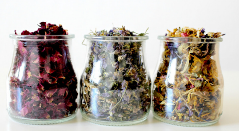 